FDU Soccer Camp 2019 Application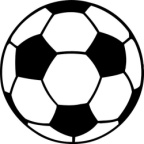 FDU Soccer Camp is run by Seth Roland Soccer Camp, LLCName______________________________________________Age__________Address_________________________________________________________City_____________________________State_______Zip_________________Mother’s Cell______________________Mother’s email____________________Father’s Cell______________________Father’s email_____________________Home Phone______________________Parent’s Work Phone_________________Emergency Contact____________________________Phone_________________        Check here if you do not want your child’s photo to appear on camp website. Please check the camps that you wish to attend:Dates			  Full Day ($275)		Half Day ($185)______Ball ($30)__July 8-12			0				0			0July 15-19			0				0			0July 22-26			0				0			0Please Make Checks for Full Payment Payable to Seth Roland Soccer Camp, LLCSend this Application along with Medical Waiver to:Seth Roland’s FDU Soccer CampFDU Athletic Department1000 River RoadTeaneck, NJ 07666Phone: 201-692-2247Email: sethrolandsoccercamp@gmail.com